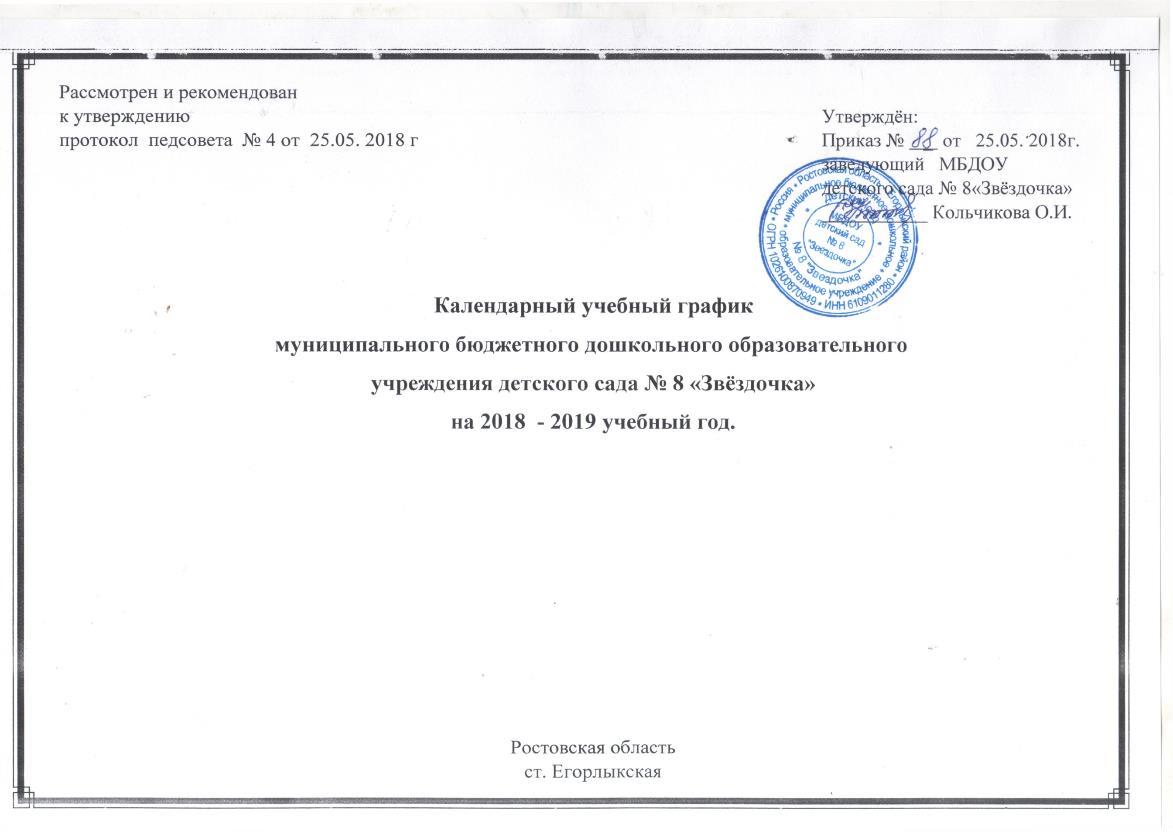 Календарный учебный график муниципального бюджетного дошкольного образовательного учреждения детского сада № 8 «Звёздочка» на 2018  - 2019 учебный год.Ростовская областьст. ЕгорлыкскаяПояснительная запискаКалендарный учебный график на 2018 - 2019 учебный год является локальным нормативным документом, регламентирующим общие требования к организации образовательного процесса в муниципальном бюджетном дошкольном образовательном учреждении детский сад №8  «Звёздочка». Нормативной базой для составления  календарного учебного графика являются: Закон  "Об образовании в Российской Федерации"29.12.2012 N 273-ФЗПриказ Минобразования и науки РФ от 30.08.2013г. № 1014 « Об утверждении Порядка организации  и осуществления образовательной деятельности по основным общеобразовательным программам – образовательным программам дошкольного образования»Санитарно-эпидемиологические правила и нормативы СанПиН 2.4.1.3049-13 «Санитарно-эпидемиологические требования к устройству, содержанию и организации режима работы в дошкольных образовательных организаций»; Изменения к СанПин,  введенные в действие с 20 сентября 2015 года постановлением главного государственного санитарного врача Российской Федерации от 27 августа 2015 года № 41Приказ Минобразования и науки РФ от 17.10.2013г. № 1155 «Об утверждении  Федерального Государственного Образовательного Стандарта Дошкольного Образования»  (ФГОС  ДО)Письмом  «Комментарии к ФГОС дошкольного образования» Министерства образования и науки Российской Федерации от 28.02.2014 г. № 08-249Устав ДОУОсновная образовательная программа  МБДОУ детского сада № 8 «Звёздочка»Примерная основная образовательная программа дошкольного образования «Детский сад – дом радости» Н.М. КрыловойРегиональная программа дошкольного образования «Родники Дона» Р.М. Чумичевой, О.Л. Ведмедь, Н.А. Платохиной. Календарный  учебный график учитывает в полном объеме возрастные психофизические особенности воспитанников и отвечает требованиям охраны их жизни и здоровья. Содержание календарного  учебного графика включает в себя следующие сведения:- количество групп в детском саду; - режим работы ДОУ;- продолжительность учебного года;- количество недель в учебном году;- сроки проведения каникул, их начало и окончание;- сроки проведения мониторинга;- праздничные дни;- перечень проводимых праздников для детей;- организация образовательного процесса- мероприятия, проводимые в летний оздоровительный период- модель физического развития.- дополнительные образовательные услугиРежим работы ДОУ:  10,5 часов (с 7.00 – 17.30),  рабочая неделя состоит из 5 дней, суббота и воскресение - выходные дни. Согласно статье 112 Трудового Кодекса Российской Федерации, а также Постановления утвержденного Правительством РФ от 04.08.2016 N 756 "О переносе выходных дней в 2017 году". в  календарном учебном графике учтены нерабочие (выходные и праздничные) дни.Продолжительность учебного года составляет 38 недель (1 и 2 полугодия) Согласно статье 112 Трудового Кодекса Российской Федерации. Производственный календарь на 2017 год с праздниками и выходными днями составлен согласно Cтатьи 112 ТК РФ (в ред. от 23.04.2012 N 35-ФЗ) "Нерабочие праздничные дни", Приказа Минздравсоцразвития РФ от 13.08.2009 N 588н "Об утверждении порядка исчисления нормы рабочего времени на определенные календарные периоды времени (месяц, квартал, год) в зависимости от установленной продолжительности рабочего времени в неделю" и Постановления утвержденного Правительством РФ от 04.08.2016 N 756 "О переносе выходных дней в 2017 году". В годовом календарном учебном графике учтены нерабочие (выходные и праздничные) дни.Календарный учебный график обсуждается и принимается педагогическим советом, утверждается приказом заведующего  ДОУ до начала учебного года. Все изменения, вносимые в годовой  учебный график, утверждаются приказом заведующего образовательного учреждения и доводятся до всех участников образовательного процесса.Перечень групп, функционирующих в ДОУ:В МБДОУ детском саду №8 «Звёздочка»» на 01.09.2018г. 80  воспитанника от 1,6 лет  до 7 лет.      В ДОУ функционирует  4  разновозрастные группы:Организация режима  пребывания  детей в образовательном учрежденииОрганизация режима  пребывания  детей в образовательном учрежденииОрганизация образовательного процесса                                           Максимальная недельная нагрузка непрерывной образовательной деятельностиНепрерывная образовательная деятельность 8. Организованная образовательная деятельность эстетически – оздоровительного циклав летний оздоровительный период Дополнительные образовательные услуги       В рамках совместной кружковой деятельности. 2 раза в неделю, во второй половине дня, по скользящему графику, вне  основного времени работы педагога, для детей организованы кружки:       Количество,  время проведения,  продолжительность периода дополнительной образовательной деятельности   соответствуют требованиям Сан Пин 2.4.1.3049-13       Содержание работы кружка «Ручеёк» – это слушание соответствующей возрасту народной, классической, детской музыки. Игра на детских музыкальных инструментах. Шумовой оркестр. Экспериментирование со звуками. Двигательные, пластические, танцевальные этюды, танцы, хороводы, пляски, попевки,  распевки, совместное и индивидуальное исполнение песен. Драматизация песен. Музыкально-театрализованные игры. Музыкальные и музыкально-дидактические игры. Концерты-импровизации.       Разнообразная интегративная деятельность: музыкальное озвучивание картин художников, литературных произведений и др. Досуговые игры: игры-забавы, игры-развлечения, празднично-карнавальные, театрально-постановочные. Проектная деятельность.        В ходе этих видов деятельности   у детей развивается речь, память, творческое мышление, музыкальный слух, чувство ритма, абстрактное воображение, креативность, самостоятельность, умение замечать и ценить «прекрасное»  в музыке, живописи, искусстве и литературе.                                                                                                                                                                                                                                                          Содержание работы кружка «Озорные казачата»  раскрыто в рабочей программе «Лазоревые искорки», которая  способствует  реализации  регионального компонента образования, соответствующего ФГОС ДО в части реализации образовательных областей – «познавательное развитие», «социально-коммуникативное развитие»», «речевое развитие», «художественно-эстетическое развитие», «физическое развитие» и знакомит дошкольников с историей и культурой Донского края. В основе программы лежит региональная программа дошкольного образования «Родники Дона» Р.М. Чумичевой, О.Л. Ведмедь, Н.А. Платохиной. Цель программы: развитие у дошкольников ценностного отношения к культуре и истории Донского края, создание условий для открытия ребёнком ценностей и смыслов, определяющих характер социокультурной и творческой деятельности. В содержание программы заложены основы развития каждого ребёнка системы знаний о своеобразии родного края, что способствует становлению личности, небезразличной к судьбе своей «малой Родины».       Кружковые занятия проводятся в игровой и диалоговой форме с элементами ручного художественного и декоративно-прикладного труда, рисования, конструирования, слушания музыки,  чтения художественной литературы, театрализации,  знакомства с календарными народными праздниками, использовании словесных, подвижных и хороводных игр,   игр-забав, оформлении тематических выставок детского творчества и уголков для детей и семей воспитанников.Рассмотрен и рекомендован к утверждению протокол  педсовета  № 4 от  25.05. 2018 г                                                                                                                Утверждён:                                                                                                                      Приказ №    _  от   25.05. 2018г.                                                                                                 заведующий   МБДОУ                                                                                                                     детского сада № 8«Звёздочка»                                                                                                                   ___________ Кольчикова О.И.№Название    группыКоличество   детей в группах общеразвивающей направленности1.Группа раннего возраста «Ягодки» (1,6-3года)19 чел.2.Младшая  дошкольная группа «Осьминожки» (3 - 4 года)21 чел.3.Средняя разновозрастная дошкольная группа «Озорные казачата» (4-5лет)22 чел.4.Старшая дошкольная группа «Капельки» (6-7лет)18чел.                                Режимные  моментыТеплый периодТеплый периодТеплый периодТеплый период                                Режимные  моментыГруппа раннего возраста(1,6-3года)   Младшая группа (3-4 года)Средняягруппа(5-6лет)Старшаягруппа(6-7 лет)Прием детей, осмотр,  игры, индивидуальная работа7.00-8.107.00-8.107.00-8.107.00-8.20Утренняя гимнастика8.10-8.158.10-8.208.10-8.208.20-8.30Подготовка к завтраку, гигиенические процедуры 8.15-8.308.20-8.358.20-8.358.30-8.45Завтрак8.30-8.458.35-8.508.35-8.508.45-9.00Подготовка к прогулке, гигиенические процедуры8.45-9.008.50-9.008.50-9.008.45-9.00Непрерывная образовательная деятельность эстетически -оздоровительного цикла9.00- 9.309.00- 9.359.00- 9.509.00-10.00Прогулка, , игры, наблюдения, труд, воздушные, солнечные процедуры 9.35-11.409.40-11.509.55-12.1510.00-12.20Второй завтрак10.30 -10.4010.35 – 10.4510.40 – 10.5010.45 – 10.55Возвращение с прогулки,   гигиенические процедуры, подготовка к обеду, обед11.40-12.0011.50-12.1012.15 –12.3512.20 –12.40Дневной сон12.00-15.2012.10 -15.1012.35-15.1012.40-15.10Постепенный подъем, оздоровительные, гигиенические процедуры, гимнастика15.20-15.4015.10-15.3015.10-15.3015.10-15.30Полдник15.40  -15.5515.30-15.4015.30-15.4015.30-15.40Совместная деятельность15.40-16.0515.40-16.10Прогулка,  игры, досуги, индивидуальная работа15.55-17.3015.40-17.3016.05-17.3016.10- 17.30Уход детей домойдо 17.30до 17.30до 17.30до 17.30                                     Режимные  моментыХолодный периодХолодный периодХолодный периодХолодный период                                     Режимные  моментыГруппа раннего возраста(1,6-3года)Младшая группа (3-4 года)Средняя группа(5-6лет)Старшаягруппа(6-7 лет)Прием детей, осмотр,  игры, индивидуальная работа7.00-8.107.00-8.107.00-8.107.00-8.20Утренняя гимнастика8.10-8.158.10-8.208.10-8.208.20-8.30Подготовка к завтраку, гигиенические процедуры 8.15-8.308.20-8.358.20-8.358.30-8.45Завтрак8.30-8.458.35-8.508.35-8.508.45-9.00Самостоятельная деятельность8.45-9.008.50-9.008.50-9.008.45-9.00Непрерывная образовательная деятельность9.00- 9.309.00- 9.359.00- 9.509.00-10.00Второй завтрак10.30 -10.4010.35 – 10.4510.40 – 10.5010.45 – 10.55Подготовка к прогулке, прогулка9.40 -11.509.45-12.109.55-12.1010.25.- 12.20Возвращение с прогулки, гигиенические процедуры, игры 11.50-12.0012.10-12.2012.10-12.2012.20-12.30Подготовка к обеду, обед12.00-12.2012.20-12.4012.20 –12.4012.30 –12.50Дневной сон12.20-15.2012.40 -15.1012.40-15.1012.50-15.10Постепенный подъем, оздоровительные, гигиенические процедуры, гимнастика15.20-15.4015.10-15.3015.10-15.3015.10-15.30Полдник15.40  -15.5515.30-15.4015.30-15.4015.30-15.40Совместная деятельность15.40  -15.5515.30-15.4015.40-16.0515.40-16.10Прогулка, игры, труд, досуги,  индивидуальная работа15.55 –17.3015.40- 17.3015.55- 17.3016.00- 17.10Игры, уход домойдо 17.30до 17.30до 17.30до 17.30Режим работы учрежденияРежим работы учрежденияРежим работы учрежденияРежим работы учрежденияРежим работы учрежденияРежим работы учреждения Продолжительность учебной недели Продолжительность учебной недели5 дней (с понедельника по пятницу)5 дней (с понедельника по пятницу)5 дней (с понедельника по пятницу)5 дней (с понедельника по пятницу) Время работы возрастных групп Время работы возрастных групп10,5 часов в день (с 7.00 до 17..30 часов)10,5 часов в день (с 7.00 до 17..30 часов)10,5 часов в день (с 7.00 до 17..30 часов)10,5 часов в день (с 7.00 до 17..30 часов) Нерабочие дни Нерабочие дниСуббота, воскресенье и праздничные дниСуббота, воскресенье и праздничные дниСуббота, воскресенье и праздничные дниСуббота, воскресенье и праздничные дниПродолжительность учебного годаПродолжительность учебного годаПродолжительность учебного годаПродолжительность учебного годаПродолжительность учебного годаПродолжительность учебного года Учебный годс 03.09.2018 г. по 31.05.2019 г.с 03.09.2018 г. по 31.05.2019 г.с 03.09.2018 г. по 31.05.2019 г.с 03.09.2018 г. по 31.05.2019 г.  45 недель I полугодиес 03.09.2018 г. по 31.12.2018 г.с 03.09.2018 г. по 31.12.2018 г.с 03.09.2018 г. по 31.12.2018 г.с 03.09.2018 г. по 31.12.2018 г. 17 недель и 1 день II полугодиес 09.01.2019 г. по 31.05.2019 г.с 09.01.2019 г. по 31.05.2019 г.с 09.01.2019 г. по 31.05.2019 г.с 09.01.2019 г. по 31.05.2019 г. 19 недель и 2 дняЛетний оздоровительный   с 01.07.2019 г. по 31.07.2019. г. и с 01.08.2019г. по 30.08.2019г.с 01.07.2019 г. по 31.07.2019. г. и с 01.08.2019г. по 30.08.2019г.с 01.07.2019 г. по 31.07.2019. г. и с 01.08.2019г. по 30.08.2019г.с 01.07.2019 г. по 31.07.2019. г. и с 01.08.2019г. по 30.08.2019г.недель 3.Праздничные дни3.Праздничные дни3.Праздничные дни3.Праздничные дни3.Праздничные дни3.Праздничные дниДень народного единстваДень народного единстваДень народного единства5.11.2018г.5.11.2018г.5.11.2018г.Новогодние праздникиНовогодние праздникиНовогодние праздникис 1.01. по 08.01.2019г.с 1.01. по 08.01.2019г.с 1.01. по 08.01.2019г.День Защитника ОтечестваДень Защитника ОтечестваДень Защитника Отечества25.02.2019г.25.02.2019г.25.02.2019г.Международный Женский день 8-е мартаМеждународный Женский день 8-е мартаМеждународный Женский день 8-е марта08.03.2019г.08.03.2019г.08.03.2019г.Первомайские праздникиПервомайские праздникиПервомайские праздникис 1.05. по 5.05.2019г.с 1.05. по 5.05.2019г.с 1.05. по 5.05.2019г.День ПобедыДень ПобедыДень Победы09.05.2019г.09.05.2019г.09.05.2019г.День РоссииДень РоссииДень России12.06.2019г.12.06.2019г.12.06.2019г.4. Мероприятия, проводимые в рамках образовательного процесса4. Мероприятия, проводимые в рамках образовательного процесса4. Мероприятия, проводимые в рамках образовательного процесса4. Мероприятия, проводимые в рамках образовательного процесса4. Мероприятия, проводимые в рамках образовательного процесса4. Мероприятия, проводимые в рамках образовательного процессаОценка индивидуального развития дошкольников, связанная с оценкой эффективности педагогических действий и лежащая в основе его дальнейшего планирования. Обследование проводится в режиме работы ДОУ, без специально отведённого для него времени, посредством бесед, наблюдений, индивидуальной работы с детьми.Оценка индивидуального развития дошкольников, связанная с оценкой эффективности педагогических действий и лежащая в основе его дальнейшего планирования. Обследование проводится в режиме работы ДОУ, без специально отведённого для него времени, посредством бесед, наблюдений, индивидуальной работы с детьми.Оценка индивидуального развития дошкольников, связанная с оценкой эффективности педагогических действий и лежащая в основе его дальнейшего планирования. Обследование проводится в режиме работы ДОУ, без специально отведённого для него времени, посредством бесед, наблюдений, индивидуальной работы с детьми.Оценка индивидуального развития дошкольников, связанная с оценкой эффективности педагогических действий и лежащая в основе его дальнейшего планирования. Обследование проводится в режиме работы ДОУ, без специально отведённого для него времени, посредством бесед, наблюдений, индивидуальной работы с детьми.Оценка индивидуального развития дошкольников, связанная с оценкой эффективности педагогических действий и лежащая в основе его дальнейшего планирования. Обследование проводится в режиме работы ДОУ, без специально отведённого для него времени, посредством бесед, наблюдений, индивидуальной работы с детьми.Оценка индивидуального развития дошкольников, связанная с оценкой эффективности педагогических действий и лежащая в основе его дальнейшего планирования. Обследование проводится в режиме работы ДОУ, без специально отведённого для него времени, посредством бесед, наблюдений, индивидуальной работы с детьми.НаименованиеСрокиСрокиСрокиСрокиКоличество дней Педагогическая диагностика (мониторинг)с 03.09.2018 по 14.09.2018с 03.09.2018 по 14.09.2018с 03.09.2018 по 14.09.2018с 03.09.2018 по 14.09.20182 недели Педагогическая диагностика (мониторинг)с 13.05.2019 по 24.05.2019с 13.05.2019 по 24.05.2019с 13.05.2019 по 24.05.2019с 13.05.2019 по 24.05.2019недели5.Праздники для воспитанниковв течение учебного года планируются в соответствии с годовым планом работы ДОУ на учебный год5.Праздники для воспитанниковв течение учебного года планируются в соответствии с годовым планом работы ДОУ на учебный год5.Праздники для воспитанниковв течение учебного года планируются в соответствии с годовым планом работы ДОУ на учебный год5.Праздники для воспитанниковв течение учебного года планируются в соответствии с годовым планом работы ДОУ на учебный год5.Праздники для воспитанниковв течение учебного года планируются в соответствии с годовым планом работы ДОУ на учебный год5.Праздники для воспитанниковв течение учебного года планируются в соответствии с годовым планом работы ДОУ на учебный год«День Знаний» «День Знаний» «День Знаний» «День Знаний» 03.09.2018 г.03.09.2018 г.«Осенний бал»«Осенний бал»«Осенний бал»«Осенний бал»29.10. 2018 – 31.10. 2018г.29.10. 2018 – 31.10. 2018г.«День матери»«День матери»«День матери»«День матери»29.11.2018 – 30.11.2018 г.29.11.2018 – 30.11.2018 г.«Новогодний хоровод!»«Новогодний хоровод!»«Новогодний хоровод!»«Новогодний хоровод!»26.12 2018 - 28.12.2018 г.26.12 2018 - 28.12.2018 г.«Дивная сказка Рождества»«Дивная сказка Рождества»«Дивная сказка Рождества»«Дивная сказка Рождества»10.01.2019г.10.01.2019г.«Защитники отечества: сильные, смелые, ловкие»«Защитники отечества: сильные, смелые, ловкие»«Защитники отечества: сильные, смелые, ловкие»«Защитники отечества: сильные, смелые, ловкие»21.02.2019 г. 21.02.2019 г. «Как на масленой неделе» «Как на масленой неделе» «Как на масленой неделе» «Как на масленой неделе» 07.03.2019 г.07.03.2019 г.«Мама - солнышко моё»«Мама - солнышко моё»«Мама - солнышко моё»«Мама - солнышко моё»04.03.2019 – 06.03.2019 г.04.03.2019 – 06.03.2019 г.«День птиц»«День птиц»«День птиц»«День птиц»22.03.2019г.22.03.2019г.«Светлый праздник Пасхи»«Светлый праздник Пасхи»«Светлый праздник Пасхи»«Светлый праздник Пасхи»26.04.2019г.26.04.2019г.«О героях былых времён»«О героях былых времён»«О героях былых времён»«О героях былых времён»07.05.2019 г.07.05.2019 г.«Выпускной бал»«Выпускной бал»«Выпускной бал»«Выпускной бал»31.05.2019 г.31.05.2019 г.«День защиты детей»«День защиты детей»«День защиты детей»«День защиты детей»03.06.2019 г03.06.2019 г«Лето, лето, ты какого цвета»«Лето, лето, ты какого цвета»«Лето, лето, ты какого цвета»«Лето, лето, ты какого цвета»04.07.2019г.04.07.2019г.«До свиданья, лето!»«До свиданья, лето!»«До свиданья, лето!»«До свиданья, лето!»30.08.2019г.30.08.2019г.6. Мероприятия, проводимые в летний оздоровительный период Летний оздоровительный период длится 2 месяца: июль и август 2019г.6. Мероприятия, проводимые в летний оздоровительный период Летний оздоровительный период длится 2 месяца: июль и август 2019г.6. Мероприятия, проводимые в летний оздоровительный период Летний оздоровительный период длится 2 месяца: июль и август 2019г.6. Мероприятия, проводимые в летний оздоровительный период Летний оздоровительный период длится 2 месяца: июль и август 2019г.6. Мероприятия, проводимые в летний оздоровительный период Летний оздоровительный период длится 2 месяца: июль и август 2019г.6. Мероприятия, проводимые в летний оздоровительный период Летний оздоровительный период длится 2 месяца: июль и август 2019г.Проведение праздников, досугов, развлеченийПроведение праздников, досугов, развлеченийПроведение праздников, досугов, развлеченийПроведение праздников, досугов, развлечений1 раз в неделю с июня по август1 раз в неделю с июня по августЭкскурсии, целевые прогулкиЭкскурсии, целевые прогулкиЭкскурсии, целевые прогулкиЭкскурсии, целевые прогулкипо плану педагогов, плану работы в летний периодпо плану педагогов, плану работы в летний периодВыставки творческих работВыставки творческих работВыставки творческих работВыставки творческих работ1 раз в неделю1 раз в неделю7. Родительские  собрания7. Родительские  собрания7. Родительские  собрания7. Родительские  собрания7. Родительские  собрания7. Родительские  собрания1 собрание 1 собрание 1 собрание 1 собрание сентябрьсентябрь2 собрание 2 собрание 2 собрание 2 собрание ноябрьноябрь3 собрание 3 собрание 3 собрание 3 собрание февральфевраль4 собрание  4 собрание  4 собрание  4 собрание  маймайВ группе раннего  возраста проводится дополнительное собрание  по адаптацииВ группе раннего  возраста проводится дополнительное собрание  по адаптацииВ группе раннего  возраста проводится дополнительное собрание  по адаптацииВ группе раннего  возраста проводится дополнительное собрание  по адаптацииавгуставгустВ подготовительной проводится дополнительное собрание  по подготовке к школеВ подготовительной проводится дополнительное собрание  по подготовке к школеВ подготовительной проводится дополнительное собрание  по подготовке к школеВ подготовительной проводится дополнительное собрание  по подготовке к школемартмарт8. Часы приёма администрации ДОУ8. Часы приёма администрации ДОУ8. Часы приёма администрации ДОУ8. Часы приёма администрации ДОУ8. Часы приёма администрации ДОУ8. Часы приёма администрации ДОУПонедельник  – пятница с 8.00 до 16.00Понедельник  – пятница с 8.00 до 16.00Понедельник  – пятница с 8.00 до 16.00Понедельник  – пятница с 8.00 до 16.00Образовательная областьВозрастныегруппыгр. раннего возрастагр. раннего возрастамладшаямладшаямладшаямладшаямладшаясредняясредняясредняясредняясредняястаршаястаршаястаршаяОбразовательная областьНепос. образ.деятельностькол.в нед.Длитель-ностькол.в нед.кол.в нед.Длитель-ностьДлитель-ностьДлитель-ностькол.в нед.кол.в нед.кол.в нед.Длитель-ностьДлитель-ностькол.в нед.кол.в нед.Длитель-ностьПознавательное развитиеОзнак. с окр.1.0,50,515м.15м.15м.1120м20м0,50,50,520 мПознавательное развитиеСенсорика1.Познавательное развитиеМатематика1115м.15м.15м.11120м20м1120 мПознавательное развитиеКонструирование1.115м.15м.15м.15м.15м.1120м20м125м25мРечевое развитиеРазвитие речи0,5.0,50,515м.15м.15м.0,50,50,520м20м0,50,520мРечевое развитиеГрамота 0,5 0,520мРечевое развитиеХуд.литература0,5.0,50,515м.15м.15м.0,50,50,520м20м0,50,520мХудожественно-эстетическое развитиеРисование1.0,50,50,515м.0,250,250,250,2520м20м0,2525м25мХудожественно-эстетическое развитиеЛепка1.    0,5    0,515м.15м.15м.0,250,250,2520м20м0,250,2525мХудожественно-эстетическое развитиеАппликация0,50,515м.15м.15м.0,250,250,2520м20м0,250,2525мХудожественно-эстетическое развитиеРучной  труд0,250,250,2520м20м0,250,2525мХудожественно-эстетическое развитиеМузыка210м.22215м.15м.15м.2220м20м220м20мФизическое развитиеФизическое развитие210м.33315м.15м.15м.2220м20м220м20мФизическое развитиеФизическое развитие на воздухе11120м20м1120мВсего  НОД 101ч.40м10102ч.30м2ч.30м2ч.30м1010103ч.20м3ч.20м10104ч.10мГрвремяпонедельниквремявторниквремясредавремячетвергвремяпятницаГр. ран.вз.9.009.109.209.30конструированиефизическое развитие9.009.109.209.30музыкальноесенсорика9.009.109.209.30развитие речи / худ.лит-ралепка9.009.109.209.30рисованиефизическое развитие9.009.109.259.35ознакомление с окружающим музыкальное Младшая  группа9.009.159.259.40музыкальное конструирование9.009.15  9.259.40 развитие речи/художественная литературамузыкальное 9.009.159.259.40математика физическое развитие9.009.159.259.40ознакомление с окружающим/аппликацияфизическое развитие9.009.159.259.40лепка/рисованиефизическое развитиеСредняя группа  9.009.209. 309.50конструирование музыкальное9.009.209.309.50развитие речи/ художественная литературафизическое развитие на воздухе9.009.209.309.50математика физическое развитие9.009.209.309.50физическое развитиеознакомление с окружающим9.009.209.309.50музыкальноеизодеятельностьСтаршая  группа9.009.259.359.55конструирование физическое развитие на воздухе9.009.209.4510.05развитие речи/ грамотамузыкальное 9.009.209.309.50физическое развитие математика9.009.209.309.50ознакомление с окружающим/ художественная литературафизическое развитие9.009.259.4010.00изодеятельностьмузыкальноеГрвремяпонедельниквремявторниквремясредавремячетвергвремяпятницаГр. ран.вз.9.009.109.309.40рисованиефизическое развитие9.009.109.309.40музыкальноелепка9.009.109.309.40музыкальноерисование9.009.109.309.40лепкафизическое развитие9.009.109.309.40рисованиефизическое развитиеМладшая  группа9.009.159.309.45лепкамузыкальное 9.009.159.309.45 рисованиефизическое развитие9.009.159.309.45аппликацияфизическое развитие9.009.15  9.309.45музыкальноерисование9.009.159.309.45лепкафизическое развитие Средняя    группа9.009.209. 309.50музыкальноерисование9.009.209. 309.50лепкафизическое развитие 9.009.20  9. 309.50аппликацияфизическое развитие9.009.209. 309.50ручной трудмузыкальное9.009.209. 309.50рисованиефизическое развитиеСтаршая  группа9.009.259.359.55лепкафизическое развитие9.009.259.359.55аппликациямузыкальное 9.009.259.359.55рисованиемузыкальное9.009.25  9.359.55ручной трудфизическое развитие9.009.259.359.55рисованиефизическое развитиеСетка совместной образовательной деятельности в режимных моментахСетка совместной образовательной деятельности в режимных моментахСетка совместной образовательной деятельности в режимных моментахСетка совместной образовательной деятельности в режимных моментахФормы образовательнойдеятельности в режимных моментахКоличество форм образовательной деятельности и культурных практик в неделюКоличество форм образовательной деятельности и культурных практик в неделюКоличество форм образовательной деятельности и культурных практик в неделюОбщениеОбщениеОбщениеОбщениеСитуации общения воспитателя с детьми и накопления положительного социально-эмоционального опытаСитуации общения воспитателя с детьми и накопления положительного социально-эмоционального опытаЕжедневноЕжедневноБеседы и разговоры с детьми по их интересамБеседы и разговоры с детьми по их интересамЕжедневноЕжедневноИгровая деятельность, включая сюжетно-ролевую игру с правилами и другие виды игрИгровая деятельность, включая сюжетно-ролевую игру с правилами и другие виды игрИгровая деятельность, включая сюжетно-ролевую игру с правилами и другие виды игрИгровая деятельность, включая сюжетно-ролевую игру с правилами и другие виды игрИндивидуальные игры с детьми (сюжетно-ролевая, режиссерская, игра-драматизация, строительно-конструктивные игры)ЕжедневноЕжедневноЕжедневноСовместная игра воспитателя и детей (сюжетно-ролевая, режиссерская, игра-драматизация, строительно-конструктивные игры)ЕжедневноЕжедневноЕжедневноПодвижные игрыЕжедневноЕжедневноЕжедневноПознавательная и исследовательская деятельностьПознавательная и исследовательская деятельностьПознавательная и исследовательская деятельностьПознавательная и исследовательская деятельностьОпыты, эксперименты, наблюдения (в том числе экологической направленности)1 раз в  неделю1 раз в  неделю1 раз в  неделюНаблюдения за природой (на прогулке)ЕжедневноЕжедневноЕжедневноФормы творческой активности, обеспечивающей художественно-эстетическое развитие детейФормы творческой активности, обеспечивающей художественно-эстетическое развитие детейФормы творческой активности, обеспечивающей художественно-эстетическое развитие детейФормы творческой активности, обеспечивающей художественно-эстетическое развитие детейТворческая мастерская (рисование, лепка, художественный труд по интересам, музыка)ЕжедневноЕжедневноЕжедневноВыставки детского творчества:Выставки детского творчества:Выставки детского творчества:Выставки детского творчества: «Краски осени» «Краски осени» «Краски осени»Октябрь «Правила дорожные  нужные, не сложные» «Правила дорожные  нужные, не сложные» «Правила дорожные  нужные, не сложные» Ноябрь«Зимний вернисаж»«Зимний вернисаж»«Зимний вернисаж»Декабрь«Дуют ветры в феврале…»«Дуют ветры в феврале…»«Дуют ветры в феврале…»февраль«Галерея успеха»«Галерея успеха»«Галерея успеха»Апрель «С праздником Победы»«С праздником Победы»«С праздником Победы»Май Модель физического развитияМодель физического развитияМодель физического развитияМодель физического развитияМодель физического развитияМодель физического развитияМодель физического развитияФизкультурно-оздоровительные мероприятия в ходе выполнения режимных моментов деятельности детского садаФизкультурно-оздоровительные мероприятия в ходе выполнения режимных моментов деятельности детского садаФизкультурно-оздоровительные мероприятия в ходе выполнения режимных моментов деятельности детского садаФизкультурно-оздоровительные мероприятия в ходе выполнения режимных моментов деятельности детского садаФизкультурно-оздоровительные мероприятия в ходе выполнения режимных моментов деятельности детского садаФизкультурно-оздоровительные мероприятия в ходе выполнения режимных моментов деятельности детского садаФизкультурно-оздоровительные мероприятия в ходе выполнения режимных моментов деятельности детского садаФормыработыВидызанятийКоличество и длительность занятий (в мин.) в зависимости от возраста детейКоличество и длительность занятий (в мин.) в зависимости от возраста детейКоличество и длительность занятий (в мин.) в зависимости от возраста детейКоличество и длительность занятий (в мин.) в зависимости от возраста детейКоличество и длительность занятий (в мин.) в зависимости от возраста детейФормыработыВидызанятий1,6 – 3 года3–4 года4–5 лет5–6 лет 6–7 летФизкультурныезанятияв помещении2 раза в неделю3 разав неделю15 мин3 разав неделю20 мин 2  разв неделю25 мин2 разав неделю30 мин Физкультурныезанятияна улице--1 разв неделю25 мин1 разв неделю30 минФизкультурно-оздоровитель-ная работав режиме дняподвижные игры во время приема детейЕжедневно4-5Ежедневно5–7Ежедневно7–8Ежедневно8–10Ежедневно10–12Физкультурно-оздоровитель-ная работав режиме дня- утренняя гимнастика Ежедневно4-5Ежедневно5–7Ежедневно7–8Ежедневно8–10Ежедневно10–12Физкультурно-оздоровитель-ная работав режиме дня - подвижные и спортивные игры и упражнения на прогулке или в помещении:- сюжетные;бессюжетные;- игры-забавы;соревнования;- эстафеты;- аттракционы.Ежедневно2 раза  (утроми вечером)по 7–8Ежедневно2 раза (утроми вечером)по 8–10Ежедневно2 раза (утроми вечером)по 10–15Ежедневно2 раза (утроми вечером)по 15–20Физкультурно-оздоровитель-ная работав режиме дняфизкультминутки (в середине  занятия)2–3 ежедневно в зависимости от видаи содержаниязанятий2–3 ежедневно в зависимости от видаи содержаниязанятий2–3 ежедневно в зависимости от видаи содержаниязанятий2–3 ежедневно в зависимости от видаи содержаниязанятий2–3 ежедневно в зависимости от видаи содержаниязанятийФизкультурно-оздоровитель-ная работав режиме днягимнастика пробужденияЕжедневно3–5 мин.Ежедневно6–7 мин.Ежедневно7–8 мин.Ежедневно8–9 мин.Физкультурно-оздоровитель-ная работав режиме днядыхательная гимнастикаЕжедневно3–5 мин.Ежедневно3–5 мин.Ежедневно6–7 мин.Ежедневно7–8 мин.Ежедневно8–9 мин.Физические упражнения и игровые задания- артикуляционная гимнастика- пальчиковая гимнастика- зрительная гимнастикаЕжедневно сочетая упражнения по выбору3–5 минЕжедневно сочетая упражнения по выбору6-7 мин.Ежедневно сочетая упражнения по выбору7-8 мин.Ежедневно сочетая упражнения по выбору8-10 мин.Ежедневно сочетая упражнения по выбору10-15 мин.Активныйотдых физкультурный досуг1 разв месяц20 мин.1 разв месяц20 мин.1 разв месяц25–30 мин.1 разв месяц40 мин.Активныйотдыхфизкультурный праздник1 раза в годпо20 мин.1 раза в годпо30 мин.1 раза в годдо40 мин.1 раза в годдо50 мин.Активныйотдыхденьздоровья1 разв год1 разв год1 разв год1 разв годСамостоятельнаядвигательнаядеятельностьСамостоятельноеиспользованиефизкультурного и спортивно - игровогооборудованияЕжедневно. Характер и продолжительность зависти от индивидуальных данных и потребностей детей. Проводится под руководством воспитателя.Ежедневно. Характер и продолжительность зависти от индивидуальных данных и потребностей детей. Проводится под руководством воспитателя.Ежедневно. Характер и продолжительность зависти от индивидуальных данных и потребностей детей. Проводится под руководством воспитателя.Ежедневно. Характер и продолжительность зависти от индивидуальных данных и потребностей детей. Проводится под руководством воспитателя.Самостоятельнаядвигательнаядеятельностьсамостоятельные подвижные испортивные игрыЕжедневно. Характер и продолжительность зависти от индивидуальных данных и потребностей детей. Проводится под руководством воспитателя.Ежедневно. Характер и продолжительность зависти от индивидуальных данных и потребностей детей. Проводится под руководством воспитателя.Ежедневно. Характер и продолжительность зависти от индивидуальных данных и потребностей детей. Проводится под руководством воспитателя.Ежедневно. Характер и продолжительность зависти от индивидуальных данных и потребностей детей. Проводится под руководством воспитателя.Музыкально - ритмические движенияво время занятия - музыкальное развитие6-8 мин8-10 мин.10-12 мин.12-15 мин.№ Формы работыНаправление деятельностиМетодическое обеспечениеКоличество обучающихся/возрастОтветственные 1Кружок«Ручеёк»художественно-эстетическое развитиеРабочая программа педагога12-15 чел(5-7 лет)Музыкальный руководительНабиева Т.А.2Кружок«Озорные казачата»духовно-нравственноевоспитаниеРабочая программа педагога12-15 чел(5-7 лет)Воспитатель Науменко Н.В.